 _______________________________________________________________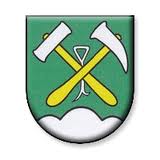 Utvorenie volebného okrsku a určenie volebnej miestnosti pre voľby do Európskeho parlamentu V zmysle § 8 ods. 1 zákona č. 180/2014 Z. z. o podmienkach výkonu volebného práva a o zmení a doplnení niektorých zákonovU t v á r a mna území obce Kochanovce na odovzdanie hlasovacích lístkov a na sčítanie hlasov voličov volebný okrskov aU r č u j e mvolebnú miestnosť pre voľby do Európskeho parlamentu, ktoré sa budú konať 25. mája 2019, nasledovne:Volebný okrsok č. 1Volebná miestnosť:    Denný stacionár obce Kochanovce						         Katarína Lászlóová						             starostka obce